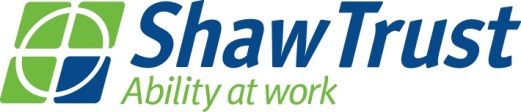 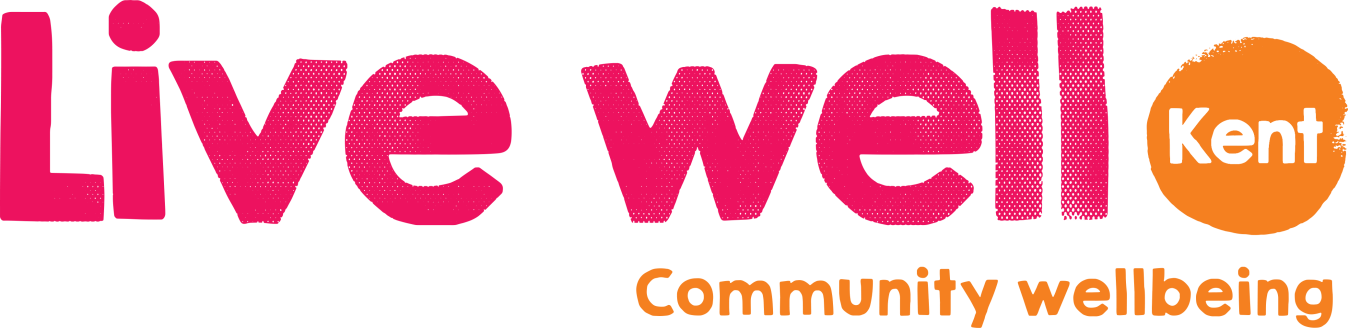 Kent Community Mental health and Wellbeing Opportunity; Expression of Interest Form 2018Closing Date: 5.00pm Friday 13th April 2018Your details will be securely stored on Shaw Trust’s partnership database.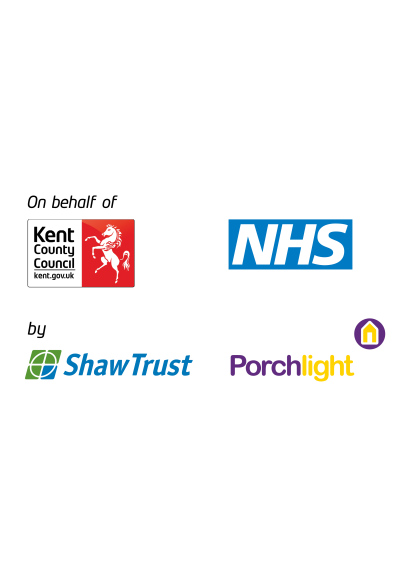 SHAW TRUST’s Procurement ProcessThank you for expressing an interest in working with SHAW TRUST as part of the Live Well Kent Programme. As one of the leading not for profit providers of welfare to work nationally, SHAW TRUST understands the importance of working with a diverse network of suppliers from Private, Public and Voluntary sector to secure the best possible outcomes for our customers. We are fully committed to working with organisations who can deliver a high quality and responsive service to customers, local employers, stakeholders and local communities.  We are asking that responses are submitted directly to livewellkent@shaw-trust.org.uk  Please title the email ‘Shaw Trust Tier 3 Bid Submission 2018’Any questions regarding can be directed to livewellkent@shaw-trust.org.uk from the 16th March to the 30th March 2018 and responses will be sent back directly to the organisation.Please also note that this questionnaire does not in itself constitute an award of contract in part or full of the services required by Shaw TrustInstructions on how to Complete the FormShaw Trust’s EOI contains eight sections. Please complete each section fully as failure to answer a question could have a negative impact on the score of your form. Part One: Organisation and Contact Details. This section will provide Shaw Trust with some basic background information about your Organisation. This section will not be scored and is for information purposes only.Part Two: Infrastructure. This section provides you with the opportunity to demonstrate your organisations vision and values and main area of provision.Part Three: Delivery Model These sections provide you with the opportunity to outline your proposed delivery model including costs and areas of service provision as outlined in the specification and to demonstrate how you will resource the service you intend to deliver.Part Four:  Experience and Performance: This section requires you to submit details regarding additional contracts you may have and your performance against these.Part Five: Finance Details. This section requires you to submit information of the last three years accounts, This section will not be scored and is for information purposes only.Part Six: Quality, Policy and Procedures. This section requires you to submit information about how you currently evaluate your services, how you plan to evaluate the new delivery model and what policies you currently have in place to ensure a quality led service.Part Seven: Implementation Plan This section allows you the opportunity to submit information about how you intend to implement the elements of the delivery model relevant to this specification. This section will not be scored and is for information purposes only.Part Eight: Declaration: You will need to declare that the information you have provided is true and accurate. Electronic signatures will be accepted.Submission: Any questions regarding can be directed to livewellkent@shaw-trust.org.uk Selection/Assessment Scoring Pro Forma – Expression of Interest Maximum Score is 100.Minimum score required to progress to Approved Provider Framework is 60 (60% of the maximum score).Scoring will be done per element of the Tier 3 submission e.g Core, Peer, Social as these will be managed as separate contracts.Organisations do not have to achieve a ‘good’ assessment in each area but they must achieve an overall score of 60 to go forward to be invited to have further dialogue about their delivery model.Being placed on the Shaw Trust Approved Provider Framework automatically allows organisations the opportunity for additional work as demand changes throughout the duration of this contract.Scoring will be applied across all applications and feedback provided on results and selection.Part 1 - Organisation & Contact DetailsOrganisation & Contact DetailsPart 2 – Delivery and InfrastructurePart 3 Service ProvisionFor each element of the delivery model, bids will be scored separately based on the following areas:Service DeliveryService DescriptionCapacity and CapabilityPlease complete the tables for each of the elements that you wish to provide, indicating which course you can provide, which location you are able to provide this from and provide evidence to support your bid in relation to service description, capacity and capability.Service Provision (please complete one for each service offer proposal)Part 4 – Experience & PerformancePart 5 - Finance Details (for information only)Part 6 – Quality and Policy and ProceduresPart 7 – Implementation Plan Part 8 - DeclarationWeightingExcellent5Very Good4Good3Doubtful2Poor1Total ScorePart 2 –Infrastructure10%Part 3 – Delivery Model50%Service DeliveryService DescriptionCapacity and CapabilityPart 4 – Experience & Performance30%Part 6 – Quality and Policies10%Total ScoreAreas AssessedScoreCommentsPart 2 –InfrastructurePart 3 – Service DeliveryPart 4 – Experience & PerformancePart 6 – Quality & PoliciesName of OrganisationContact Address, including postcodeContact NameJob TitleTelephone NumberMobile Number Email AddressCompany WebsiteLegal StatusLegal StatusLegal StatusLegal StatusLegal StatusPlease confirm the legal status of your organisation Please confirm the legal status of your organisation Please confirm the legal status of your organisation Please confirm the legal status of your organisation Please confirm the legal status of your organisation Private Limited CompanyPrivate Limited CompanyRegistered CharityPublic Limited CompanyPublic Limited CompanyPublic SectorOther (Please specify): Other (Please specify): Other (Please specify): Other (Please specify): Other (Please specify): Give a brief description of your organisation, its size and its values and mission. Please insert organisation chart.Describe your current service provision, demonstrating in your description your expertise in the delivery of community mental health and wellbeing (Max word count 200)LotProvisionAllotted FundingArea Intention to provide (tick)Specific Address of delivery locationEquality complaint (tick)Public Liability Insurance (tick)Lot 2Money Management Progamme£12,000West KentLot 2Money Management Progamme£12,000MaidstoneLot 2Bereavement and Loss Programme£9,000West KentLot 2Bereavement and Loss Programme£12,000MaidstoneLot 2Natural Environment£5,000West KentLot 2Natural Environment£4,000MaidstoneLot 2Art Therapy£4,000West KentLot 2Art Therapy£5,000MaidstoneLot 2Lot 3Money Management Progamme£23,000Canterbury & CoastalLot 3Money Management Progamme£20,000AshfordLot 3Bereavement and Loss Programme£12,000Canterbury & CoastalLot 3Bereavement and Loss Programme£16,000AshfordLot 3Natural Environment£10,000Canterbury & CoastalLot 3Natural Environment£14,000AshfordLot 3Art Therapy£22,000Canterbury & CoastalLot 3Art Therapy£13,000Ashford Money Management Programme Service Description, Delivery, Capacity and CapabilityProgramme content, structure, workshop themes and evidence base for delivery.Programme outcomes – how will you meet the outcomes listed in the specification?How will you enable the clients to feel more connected to community support?Evaluation of quality of service – how and what tools will you use?Evidence of previous success – case studies, data of client feedback of providing this service?Please indicate how will you staff this service i.e. numbers of employed workers/full time equivalent, volunteers/ etc.Evidence the skills/ competencies/training of your staff to deliver each specific groupBereavement and LossService Description, Delivery, Capacity and CapabilityProgramme content, structure, workshop themes and evidence base for delivery.Programme outcomes – how will you meet the outcomes listed in the specification?How will you enable the clients to feel more connected to community support?Evaluation of quality of service – how and what tools will you use?Evidence of previous success – case studies, data of client feedback of providing this service?Please indicate how will you staff this service i.e. numbers of employed workers/full time equivalent, volunteers/ etc.Evidence the skills/ competencies/training of your staff to deliver each specific groupNatural EnvironmentService Description, Delivery, Capacity and CapabilityCourse/Project content, structure, delivery location and evidence base for delivery.Course outcomes – how will you meet the outcomes listed in the specification?How will you enable the clients to feel more connected to community support?Evaluation of quality of service – how and what tools will you use?Evidence of previous success – case studies, data of client feedback of providing this service?Please indicate how will you staff this service i.e. numbers of employed workers/full time equivalent, volunteers/ etc.Evidence the skills/ competencies/training of your staff to deliver each specific groupArt TherapyService Description, Delivery, Capacity and CapabilityCourse/Project content, structure, delivery location and evidence base for delivery.Course outcomes – how will you meet the outcomes listed in the specification?How will you enable the clients to feel more connected to community support?Evaluation of quality of service – how and what tools will you use?Evidence of previous success – case studies, data of client feedback of providing this service?Please indicate how will you staff this service i.e. numbers of employed workers/full time equivalent, volunteers/ etc.Evidence the skills/ competencies/training of your staff to deliver each specific groupCurrent provisionCurrent provisionAre you a provider to Kent County Council/CCG/other Local Authority?If Yes, please state the contract and name of commissioner and value of contractPlease indicate whether we can approach these for references?Are you a contracted provider with any other commissioner or organisation?If Yes, please state the contract and name of commissioner and value of contractPlease indicate whether we can approach these for references?With respect to any other contracted provision- How do you see this impacting or interfacing with this contract?Please provide evidence of how you have met targets in other contracts that reflect your performance to deliver a service? (Max word count 200)Have you had any contracts terminated or volunteered to hand back in the last 3 years? If yes, please explain why Do you have audited and published accounts for the last three financial years? If so, please provide a summary in the boxes below.Do you have audited and published accounts for the last three financial years? If so, please provide a summary in the boxes below.Do you have audited and published accounts for the last three financial years? If so, please provide a summary in the boxes below.Do you have audited and published accounts for the last three financial years? If so, please provide a summary in the boxes below.Year 1Year 2Year 3Gross Turnover (£)Net Profit/Surplus (£)Please state the grades achieved at your most recent external assessment/inspection and the awarding body if any undertaken e.g. CQC, Ofsted, Charities Commission, Arts Council, Sports Council, External AuditsPlease state the grades achieved at your most recent external assessment/inspection and the awarding body if any undertaken e.g. CQC, Ofsted, Charities Commission, Arts Council, Sports Council, External AuditsType of InspectionDateOverall Grade & Contributory GradesPlease tick which of the Quality Standards your organisation currently has in place or is working towards.Please tick which of the Quality Standards your organisation currently has in place or is working towards.Please tick which of the Quality Standards your organisation currently has in place or is working towards.Please tick which of the Quality Standards your organisation currently has in place or is working towards.Quality StandardYesNoWorking TowardsInvestors in PeoplePositive About DisabilityMatrixCustomer FirstISO27001ISO9001Training Quality StandardEQFM ExcellenceOther(s) (Please specify)Please tick which of the policies your organisation currently has in place or is working towards. – check this matches with whats in the specPlease tick which of the policies your organisation currently has in place or is working towards. – check this matches with whats in the specPlease tick which of the policies your organisation currently has in place or is working towards. – check this matches with whats in the specPolicyHeldNot HeldFraud PreventionHealth & Safety Environmental Sustainability Equal Opportunities & Diversity Disciplinary & Grievance Data SecuritySafeguarding AdultsSafeguarding ChildrenWhistle Blowing Safety and Work PlacementsBusiness ContinuityQuality Assurance/Continuous ImprovementRecruitment and Personnel (DBS)Complaints Risk ManagementPlease describe your plan for implementation to include how you will ensure this is in place for 4th June 2018  and what support you will require from Shaw Trust to achieve this. (max 500 words)Please  attach delivery model if appropriateI declare, that to the best of my knowledge the information given in this application is reliable, accurate and true. (Please note, electronic signatures are acceptable)I declare, that to the best of my knowledge the information given in this application is reliable, accurate and true. (Please note, electronic signatures are acceptable)Name:Signature:Position:Authorised to sign on behalf of:Date: